Uspješan završetak ProjektaNakon dvije godine rada na zajedničkom projektu "Kolegijalno podupiranje među učiteljima s ciljem stvaranja poticajnog okruženja za učenike - PEERTNER"  (Peer coaching for teachers  to create stimulating learning environment for pupils – PEERTNER) u kojem su sudjelovale OŠ Milana Langa i OŠ Martina Krpana iz Ljubljane Projekt je formalno priveden kraju. S hrvatske strane Projekt je provodila  Agencija za mobilnost i programe EU, a financirala Europska komisija  unutar Programa za cjeloživotno  učenje, Potprogram  Comenius  Regio partnerstvo,  a to je najveći program  Europske komisije na području obrazovanja.  Glavni nositelj i koordinator sa slovenske strane bio je Zavod za šolstvo, a partneri su bili Osnovna škola Martina Krpana iz Ljubljane i Skupina Primera.  Nositelj Projekta s hrvatske strane bio je Grad Samobor,  a partneri  Osnovna škola Milana Langa i Hrvatsko učiteljsko  društvo Samobor. Financijska  vrijednost Projekta iznosila 22.655,00 EUR-a. Projekt se sufinancirao sredstvima  Europske komisije u iznosu 19.491,25 EUR- a, a razliku podmiruje Grad Samobor kao prijavitelj Projekta. 2. srpnja 2015., točno godinu dana nakon upoznavanja u Strugi, kolektiv  OŠ Milana  Langa te predstavnici HUD-a i Grada Samobora posjetili su  OŠ Martina Krpana iz Ljubljane, partnersku školu u Projektu. Cjelodnevni radni sastanak u Ljubljani, temeljito razrađen, možemo podijeliti u dva dijela: predstavljanje Škole i završnu konferenciju. Prekrasno predstavljanje rada  OŠ Martina Krpana  pripremili su domaćini.  Pjesmu dobrodošlice Ruža crvena otpjevao je,posebno za nas oformljen, zbor učiteljica.Škola je to  od 350 učenika koja radi u jednoj smjeni, a učenici koji je pohađaju dolaze iz čak 9 različitih država. Vrlo je lijepo vidjeti kako različitost obogaćuje! Različite običaje, nošnje, jezik (književnost), glazbu… redovito predstavljaju učenici kako bi jedni učili od drugih, i lako prihvaćali jedni druge. Kada je osnovana 1983. godine školu je pohađalo čak  1000 učenika, a ove godine samo 350.  Škola nosi  ime   Martina Krpana, i ne bi ništa neobično bilo da on nije književni lik!  (Možete li zamisliti   hrvatsku školu Šegrta Hlapića?)Gotovo u svakoj učionici nalazi se neki predmet, slika ili sastavak, keramička pločica i sl.  što je inspirirano slavnim Martinom, a sve unikatni radovi učenika.Svi učitelji i  učenici aktivno sudjeluju  u brojnim projektima, a  način   provedbe i vlastita iskustva pokazali su nama kao ideje i smjernice za budući rad. Za mnoge primjere iz dobre prakse  nije potrebno financijsko ulaganje, samo ideja i odluka. Kad se male i velike ruke slože, sve se može – dokazano je puno puta. Uređenje učionica, kreativnost u korištenju otpada, obrađivanje školskog vrta (jedinstvenog u naselju velikih stambenih zgrada), brojni plakati, likovni radovi u svim tehnikama - oduševili su prisutne.  Brojne pohvale,  nagrade i priznanja  OŠ Martina Krpana svjedoče o godinama ustrajnog rada unatoč ogromnom smanjenju broja učenika. Drugi dio radnog susreta (u zbornici škole) bila je završna konferencija koju su predvodile voditeljice Projekta dr. sc. Zora Rutar Ilc iz Zavoda za šolstvo Republike Slovenije i mr. sc.Blanka Tacer iz Skupine Primera, a bili su prisutni i svi članovi užih provedbenih  timova. Voditeljice su ukratko podsjetile na sve aktivnosti i metode rada.  Iskazale su  veliko zadovoljstvo provedbom Projekta,ugodno iznenađene uspješnom realizacijom (posebno u Hrvatskoj, jer su sa slovenskim kolegama imale redovite mjesečne susrete, a s nama nisu). Pozvale su sve sudionike na ustrajnost u širenju Projekta i korištenja potencijala koje on nudi. Zatim  su svi prisutni članovi  dali kratku refleksiju  o vlastitom iskustvu i primjeni stečenih vještina. Nizali su se pozitivni primjeri o tome kako je rad na Projektu korisno djelovao na međuljudske odnose u kolektivu, komunikaciju s učenicima i njihovim roditeljima. Ovaj Projekt je zoran primjer edukacije nastavnika u skladu s potrebama suvremenog poučavanja.Svi su se složili u jednom, iznimna vrijednost ovoga Projekta je izravna suradnja naših škola koja će zasigurno biti nastavljena. Nakon radnog dijela sudionici Projekta imali su priliku, uz stručno vodstvo, razgledavati Muzej arhitekture in oblikovanja, a zatim staru gradsku jezgru sa svim kulturnim i povijesnim znamenitostima. Želimo svima čestu primjenu coaching vještina kako bi neprestano poboljšavali vlastitu komunikaciju, a svoje radno okruženje učinili boljim, vedrijim i za rad – uspješnijim!     Marija Aščić, prof. I Sanja Rapljenović, prof.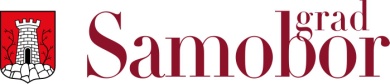 OSNOVNA ŠKOLA MILANA LANGA, BREGANA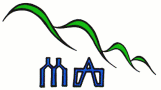 HRVATSKOUČITELJSKO DRUŠTVO SAMOBOR